Queen’s University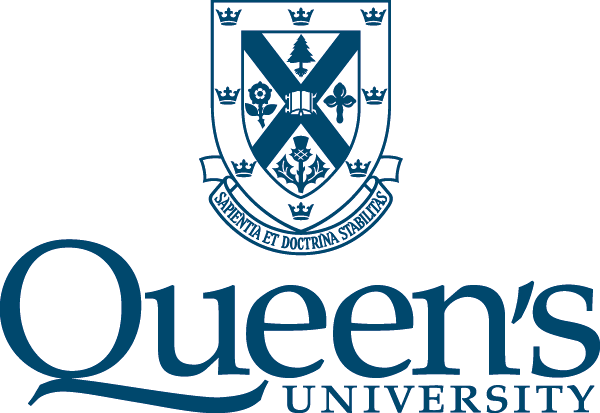 Faculty of EducationSupporting a Candidate in Difficulty – Part 1Recommendations for Improvement FormPracticum Component:  May 8-26, 2023      October 2-October 20, 2023      October 23-November 17, 2023                                  February 5-March 1, 2024 	  April 29-May 24, 2024 	Other      		Date:       	Date by which recommendations must be implemented:	     Signatures:  Associate Teacher	Faculty Liaison	Teacher Candidate	 						Date:I have read and understand the areas of concern and recommendations for improvement.	Areas of Concern (based on Elements of Practice)Professionalism; Supporting Learners; Planning & Preparing; Lesson Presentation; AssessmentDetailed Recommendations for Sustained ImprovementAreas of Concern (based on Elements of Practice)Professionalism; Supporting Learners; Planning & Preparing; Lesson Presentation; AssessmentDetailed Recommendations for Sustained Improvement